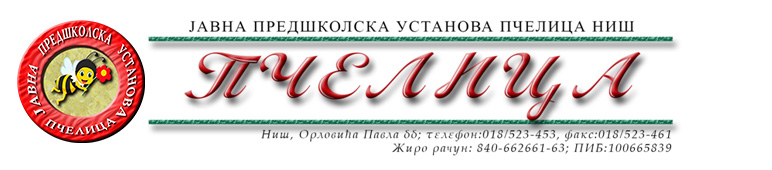 КОНКУРСНА ДОКУМЕНТАЦИЈА ЗА НАБАВКУ УСЛУГА БР.2.2.46. ИЗРАДА ПЛАНА ЗАШТИТЕ ОД ПОЖАРАОБРАЗАЦ ПОНУДЕ ЗА НАВАКУ УСЛУГА БР.2.2.46. ИЗРАДА ПЛАНА ЗАШТИТЕ ОД  ПОЖАРАТЕХНИЧКА СПЕЦИФИКАЦИЈАНАПОМЕНА: План заштите од пожара треба сачини ти у свему у складу са Законом о заштити од пожара (,,Сл.гласник РС'' бр.111/09, 20/15, 87/18) и Правилником о начину израде и садржаја плана заштите од пожара аутономне покрајине, јединице локалне самоуправе и субјекта разврстаних у прву и другу категорију (,,Сл.гласник РС'' бр.73/2010).РОК ВАЖЕЊА ПОНУДЕ: ___________ дана (не може бити краћи од 30 дана) од дана отварања понуда.РОК ПРУЖАЊА УСЛУГА: ________ дана (не може бити дужи од 45 дана) од дана закључења уговора.РОК ПЛАЋАЊА: 45 (четрдесетпет) дана од дана достављања доказа о извршеној услузи и фактуре, у складу са Законом о роковима измирења новчаних обавеза у комерцијалним трансакцијама („Службени гласник РС" број 119/12, 14/2015, 68/2015), уплатом на текући рачун Пружаоца услуга.У Нишу,   ____.____.2024.године      			       		ПОНУЂАЧМ.П.        	_____________________                                                                                      		(потпис овлашћеног лица)Под пуном материјалном и кривичном одговорношћу, као заступник понуђача, дајем следећуИ З Ј А В УПонуђач  _______________________________________из ____________________, у поступку  набавке услуга број 2.2.46. Израда плана заштите од пожара, испуњава услове дефинисане конкурсном документацијом за предметну  набавку и то:да је регистрован је код надлежног органа, односно уписан у одговарајући регистар;да он и његов законски заступник није осуђиван за неко од кривичних дела као члан организоване криминалне групе, да није осуђиван за кривична дела против привреде, кривична дела против животне средине, кривично дело примања или давања мита и кривично дело преваре;да није изречена мера забране обављања делатности на снази у време објаве/слања позива за доставу понуде;да је измирио доспеле порезе, доприносе и друге јавне дажбине у складу са прописима Републике Србије или стране државе када има седиште на њеној територији;да је поштовао обавезе које произлазе из важећих прописа о заштити на раду, запошљавању и условима рада, заштити животне средине и гарантује да је ималац права интелектуалне својине;да поседује важеће Решење за израду главног пројекта заштите од пожара издато од стране МУП-а Србије;да поседује важеће Решење за пројектовање и извођење посебних система B-1; B-2; B-3; B-4; B-5 и B-6 издато од стране МУП-а Србије.УЗ ПОНУДУ ОБАВЕЗЕНО ДОСТАВИТИ ФОТОКОПИЈЕТРАЖЕНИХ РЕШЕЊА МУП-А.Понуђач овом Изјавом, под пуном материјалном и кривичном одговорношћу потврђује  да је понуду у поступку набавке услуга број 2.2.46. Израда плана заштите од пожара поднео потпуно независно и без договора са другим понуђачима или заинтересованим лицима.У Нишу,   ____.____.2024.године      			       		ПОНУЂАЧМ.П.        	_____________________                                                                                      		(потпис овлашћеног лица)                                                                                                                                                                       Број понуде Назив понуђачаАдреса седишта понуђачаОсоба за контактОдговорна особа/потписник уговораКонтакт телефонТекући рачун и назив банкеМатични бројПИБЕлектронска поштаРб.Опис услугеЈединична мера/количина1231. Ревизија плана ЗОП-аУкупан број објеката за које треба израдити план ЗОП-а је 32. Сви објекти се налазе на територији града Ниша.Садржај плана:Дефиниције појмоваПриказ постојећег стањаПроцена угоржености од пожараОрганизација заштите од пожараПредлог техничких и организационих мера за отклањање заштите од пожараПрорачун потребних финансијских средставаПрорачун и графички прилозиПрорачун максималног броја људи који се могу безбедно евакуисати из објекта.1 ком.УКУПНА ЦЕНА БЕЗ ПДВ-АУКУПНА ЦЕНА БЕЗ ПДВ-АИЗНОС ПДВ-АИЗНОС ПДВ-АУКУПНА ЦЕНА СА ПДВ-ОМУКУПНА ЦЕНА СА ПДВ-ОМ